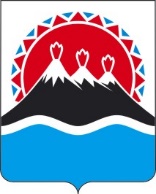 МИНИСТЕРСТВО ПО ДЕЛАМ МЕСТНОГО САМОУПРАВЛЕНИЯ И РАЗВИТИЮКОРЯКСКОГО ОКРУГА КАМЧАТСКОГО КРАЯ (Министерство по делам МСУ и развитию КО Камчатского края)ПРИКАЗ[Дата регистрации] № [Номер документа]г. Петропавловск-КамчатскийВ целях обеспечения чистоты правового поля, с учетом пункта 4 части 1 Постановления Губернатора Камчатского края от 09.11.2012 № 207 «О структуре исполнительных органов государственной власти Камчатского края» и постановления Губернатора Камчатского края от 29.09.2020 № 178 «Об изменение структуры исполнительных органов государственной власти Камчатского края»ПРИКАЗЫВАЮ:1. Признать утратившим силу приказ Министерства по делам Корякского округа от 28.02.2011 № 7 «О комиссии по соблюдению требований к служебному поведению гражданских служащих Камчатского края и урегулированию конфликта интересов в Министерстве по делам по делам Корякского округа».2. Настоящий приказ вступает в силу после дня его официального опубликования.[горизонтальный штамп подписи 1]О признании утратившим силу приказа Министерства по делам Корякского округа от 28.02.2011 № 7 «О комиссии по соблюдению требований к служебному поведению гражданских служащих Камчатского края и урегулированию конфликта интересов в Министерстве по делам по делам Корякского округа»МинистрД.А. Прудкий